PRÍSTUP K PROJEKTU(Project approach)Identifikovanie požiadaviek na technickú časť riešeniaIdentifikácia projektuSchvaľovanie dokumentuOBSAH1.	ÚČEL DOKUMENTU	22.	OPIS NAVRHOVANÉHO RIEŠENIA	23.	ARCHITEKTÚRA RIEŠENIA PROJEKTU	23.1	Biznis vrstva	33.2	Aplikačná vrstva	73.2.1	POPIS APLIKAČNEJ ARCHITEKTÚRY RIEŠENIA NA ÚROVNI MODULOV ISVS A VZŤAHOV MEDZI NIMI	83.2.2	APLIKAČNÁ VRSTVA - POŽIADAVKY NA DODRŽANIE DÁTOVÝCH ŠTANDARDOV	113.2.3	ROZSAH INFORMAČNÝCH SYSTÉMOV	153.2.4	VYUŽÍVANIE SPOLOČNÝCH A NADREZORNTÝCH MODULOV VEREJNEJ SPRÁVY	153.2.5	PREHĽAD IS NA EXTERNÚ INTEGRÁCIU SPOLOČNÝCH MODULOV UPVS	153.2.6	INTEGRÁCIA NA NADREZORTNÉ CENTRÁLNE BLOKY	153.2.7	INTEGRÁCIA NA MODUL PROCESNEJ INTEGRÁCIE A INTEGRÁCIE ÚDAJOV (IS CSRÚ)	153.2.8	POSKYTOVANIE ÚDAJOV	153.2.9	KONZUMOVANIE ÚDAJOV	163.3	DÁTOVÁ VRSTVA	163.3.1	DÁTOVÝ ROZSAH PROJEKTU	163.3.2	KVALITA a ČISTENIE ÚDAJOV	173.4	REFERENČNÉ ÚDAJE	173.5	OTVORENÉ ÚDAJE	173.6	ANALYTICKÉ ÚDAJE	173.7	MOJE ÚDAJE	183.8	PREHĽAD JEDNOTLIVÝCH KATEGÓRII ÚDAJOV	183.9	LEGISLATÍVA	183.10	BEZPEČNOSŤ ÚDAJOV (technické a organizačné zabezpečenie – pre prístup k údajom)	183.11	Technologická vrstva	183.12	Infraštruktúra	193.12.1	ICloud HW a SW	203.12.2	Softvérová systémová infraštruktúra	203.12.3	Databázová štruktúra	203.12.4	Hlavné riadiace toky	203.12.5	Iné hľadiská dizajnu	203.12.6	Dátový model riešenia	203.12.7	Licencie	203.12.8	Jazyková lokalizácia	203.13	Bezpečnostná architektúra	203.14	SUMARIZÁCIA PREPOJENIA, INTEGRÁCIE a ROZHRANIA	214.	ZÁVISLOSTI NA OSTATNÉ IS / PROJEKTY	215.	ZDROJOVÉ KÓDY	226.	PREVÁDZKA A ÚDRŽBA	226.1	Prevádzkové požiadavky	226.1.1	Úrovne podpory používateľov	236.2	Požadovaná dostupnosť IS	247.	POŽIADAVKY NA PERSONÁL	258.	IMPLEMENTÁCIA A PREBERANIE VÝSTUPOV PROJEKTU	269.	PRÍLOHY	27ÚČEL DOKUMENTUV súlade s Vyhláškou 85/2020 Z.z. o riadení projektov - je dokument Prístup k projektu pre prípravnú fázu určený na rozpracovanie informácií k projektu, aby bolo možné rozhodnúť o pokračovaní prípravy projektu, alokovaní rozpočtu, ľudských zdrojov a prechode do iniciačnej fázy.OPIS NAVRHOVANÉHO RIEŠENIAZákladným cieľom riešenia je vytvorenie podmienok pre zvýšenie úrovne digitálnych zručností obyvateľstva a zmiernenie negatívnych dopadov technológii a digitalizácie na spoločnosť. Zároveň s ohľadom na prebiehajúcu pandémiu ochorenia COVID-19 a skúsenosti z rastúcej potreby digitálnych zručností je cieľom podpora schopnosti zvyšovania digitálnych zručností a odolnosti spoločnosti pred možnými krízovými stavmi a podpora obnovy ekonomiky po kríze COVID-19. Zvládnuté digitálne technológie umožnia počas izolácie seniorom spojenie, zlepšia ich informovanosť a dostupnosť k zdravotným službám. Vytvorené prostredie umožní online testovanie digitálnych zručností. Zvýšenie digitálnych zručností cieľovej skupiny bude dosiahnuté prostredníctvom nasledovných hlavných výstupov projektu:1. 	Vytvorenia IT prostredia – platformy s funkčnosťou dištančného vzdelávania, elektronického testovania, riadenia vzdelávania a hodnotenia dopadu na respondenta pre účel zvyšovania digitálnych zručností a kompetencií respondentov s využitím skúseností a dobrej praxe v rámci IT Fitness testu v cieľovom prostredí vládneho cloudu,2. 	Overenia funkčnosti a používateľnosti vytvoreného prostredia na migrovanom digitálnom vzdelávacom a testovacom obsahu pre vzorku respondentov z cieľovej skupiny,3. 	Poskytnutia vytvoreného prostredia a zabezpečenie jeho prevádzkovania Ministerstvom investícií, regionálneho rozvoja a informatizácie SR (ďalej len „MIRRI SR“), 365/7/24 v rámci dlhodobej udržateľnosti s ohľadom na potreby financované z verejných financií alebo vo verejnom záujme, primárne v oblasti zvyšovania digitálnych zručností a kompetencií v súlade s cieľmi Stratégie digitálnej transformácie Slovenska,4.	Postúpenie práv na bezplatné využívanie výsledkov duševného vlastníctva, využívania autorských práv a poskytnutých vzdelávacích obsahov členov Digitálnej koalície – Národnej koalície pre digitálne zručnosti a povolania Slovenskej republiky pre budovanie platformy a aktivít na projekte v prospech využívania vo verejnom záujme.Na konci projektu bude vytvorené a funkčne i obsahovo overené prostredie s funkčnosťou online dištančného vzdelávania, elektronického testovania a riadenia vzdelávania s minimálnymi prevádzkovými a používateľskými nárokmi pre cieľovú skupinu, ako aj prevádzkovateľa riešenia. ARCHITEKTÚRA RIEŠENIA PROJEKTUV tabuľke eGov komponentov uvádzame všetky ISVS, AS, KS, ktoré sú výstupom projektu (sú budované). eGovernment komponenty z tejto tabuľky korešpondujú s architektúrou TO BE a sú evidované v METAIS.Tabuľka eGov komponentyBiznis vrstvaAS - IS stavZ pohľadu biznis vrstvy projekt nie je zameraný na optimalizáciu procesov v rámci životnej situácie, ale na vytvorenie platformy pre vzdelávanie a testovanie v oblasti digitálnych zručností ako predpokladu pre ich zvyšovanie.Životné situácie relevantné pre projekt:Z pohľadu biznis vrstvy architektúry sú dnes procesy vzdelávania a testovania v oblasti digitálnych zručností realizované rôznymi inštitúciami a prostredníctvom viacerých vzdelávacích a eLearningových nástrojov s rôznou úrovňou kvality. Neexistuje komplexné riešenie na celoštátnej úrovni, ktoré by reflektovalo a napĺňalo požiadavky aktérov projektu, a ktoré by ponúkalo štátom garantovanú kvalitu vzdelávania v oblasti digitálnych zručností a taktiež systém ich testovania. Štatistiky preukazujú, že hoci obyvatelia majú záujem vzdelávať sa v digitálnych zručnostiach celkový podiel obyvateľov v rámci cieľovej skupiny, ktorí absolvovali vzdelávaciu aktivity v oblasti digitálnych zručností je nízky.Z hľadiska početnosti posledné dostupné štatistiky Európskej komisie „Way of obtaining ICT skills“ ukazujú, že pokiaľ ide o osoby vo vekovej kategórii 55 – 74 rokov len 10% obyvateľov z tejto vekovej kategórie absolvovalo aspoň jednu vzdelávaciu aktivity za účelom zvýšenia digitálnych zručností, pričom celoslovenský priemer bol na úrovni 24%. Z pohľadu zhodnotenia akým spôsobom sú využívané dostupné nástroje pre vzdelávanie v oblasti digitálnych zručností je možné uviesť, že najviac (5%) občanov vo vekovej kategórii 55 – 74 rokov využilo dostupnú bezplatnú vzdelávaciu aktivitu alebo samoštúdium. Zhodne po 3% občanov vo vekovej kategórii 55 – 74% rokov využili buď vzdelávaciu aktivitu hradenú zamestnávateľom, alebo školenie priamo na pracovisku. Európska komisia zároveň v Indexe digitálnej ekonomiky a spoločnosti (DESI) 2020, konštatuje, že pokiaľ ide o Slovensko, ľudský kapitál už nie je oblasťou, v ktorej Slovensko dosahuje najlepšie výsledky. Skóre kleslo a zďaleka nedosahuje priemer EÚ. Stratégia krajiny spočíva v reforme vzdelávania a jeho prispôsobení technologickému vývoju a v lepšom vybavení žiakov zručnosťami a kompetenciami na život a prácu v digitálnej ekonomike. Hlavnou výzvou bude premietnuť túto stratégiu do konkrétnych akcií, zabezpečiť riadne financovanie a využiť súčasné úspešné iniciatívy, ako je IT Fitness test, na dosiahnutie vplyvu u väčšej časti obyvateľstva.Forma ďalšieho vzdelávania v oblasti IKT (ako % z celkovej populácie) podľa štatistiky Európskej komisie Zdroj: https://data.europa.eu/euodp/en/data/dataset/V0NU6krlZdcI11ZUl5FtA Vzhľadom na charakter projektu nie je možné definovať časy trvania jednotlivých krokov, ktoré sa výrazne líšia v závislosti od zvoleného spôsobu vzdelávania. Zároveň nie sú známe finančné príjmy, spojené s jednotlivými procesnými krokmi (správne poplatky, prípadné pokuty a sankcie), ani finančné náklady.TO-BE stavNa konci projektu bude vytvorené a funkčne i obsahovo overené prostredie s funkčnosťou online dištančného vzdelávania, elektronického testovania a riadenia vzdelávania s minimálnymi prevádzkovými a používateľskými nárokmi pre jednotlivcov i organizácie.1) Používateľov IS v rámci tohto projektu môžeme rozdeliť do 2 skupín:1.	Externí používatelia – anonymná alebo autentifikovaná osoba, pristupujúca z externých verejných sietí a využívajúca služby portálu riešenia. 2.	Interní používatelia – autentifikovaní používatelia pristupujúci z externých privátnych alebo verejných sietí do IS. Základné biznis požiadavkyWebový portál bude poskytovať jednotný prístup cieľových skupín k službám informačného systému. Webový portál musí rešpektovať Jednotný dizajn manuál elektronických služieb verejnej správy.Riešenie musí byť v súlade s platnou legislatívou a strategickými dokumentami e-Governmentu, predovšetkým s Národnou koncepciou informatizácie verejnej správy (NKIVS 2016) a súvisiacimi dokumentami. Z hľadiska ochrany osobných údajov bude dátový manažment realizovaný v súlade so zákonom č. 18/2018 Z.z. o ochrane osobných údajov a o zmene a doplnení niektorých zákonov.Riešenie musí byť v súlade so Smernicou Európskeho parlamentu a Rady (EÚ) 2016/2102 z 26. októbra 2016 o prístupnosti webových sídel a mobilných aplikácií subjektov verejného sektora a harmonizovaným štandardom EN 301 549 pre webové sídla a mobilné aplikácie a prípadne ďalšími štandardmi pre prístupnosť ako napríklad WCAG 2.1 a pod.Riešenie bude pokrývať celý proces získania a otestovania digitálnych zručností od registrácie, až po otestovanie.  Biznis služby riešenia:Riešenie umožní registráciu a vytvorenie a správu profilu používateľa Riešenie umožní vyhľadanie a používanie digitálneho vzdelávacieho obsahuRiešenie umožní testovanie digitálnych zručností, vrátane opätovného testovaniaNa základe skúseností z IT Fitness testovania na Slovensku bude testovanie vychádzať z prioritných oblastí, ktoré budú prispôsobené potrebám cieľovej skupiny:1. Internet2. Bezpečnosť a počítačové systémy3. Komplexné úlohy4. Kancelárske nástroje5. Kolaboratívne nástroje a sociálne sieteSamotný test bude tvorený 4 časťami:Úvodná časť: Self-assesment: testovaniu bude v úvode predchádzať sebahodnotenie úrovní digitálnych zručností samotným frekventantom.I.  časť: Profil: V tejto časti respondenti vypĺňajú základné údaje potrebné pre vyhodnocovanie testu II.   časť: Informačná: Táto časť obsahuje predom určený počet otázok (obvykle. 14) zameraných na základné charakteristiky respondenta testu (aké IT využíva, odkedy a za akým účelom, aké sú jeho najčastejšie používané informačné zdroje, na čo využíva internet a pod.)III.  časť: Testovanie: Posledná vedomostno-kompetenčná časť testu je zameraná na samotné testovanie respondenta v rôznych oblastiach IT v príslušných kategóriách testovania. Všetky testy obsahujú predom určený počet testovacích úloh (obvykle každý max. 30). Po skončení testovania respondent dostane informáciu o svojom výsledku nielen vo forme jeho percentuálnej úspešnosti, ale zobrazí sa mu aj dosiahnutá úroveň spolu s príslušným charakterizujúcim slovným komentárom – podľa toho o aký typ respondenta sa jedná (viď časť I. profil).Riešenie umožní aj realizáciu výberového doplnkového porovnávacieho testovania ukončeného certifikátom v programe ECDL (ICDL) na úrovni ECDL Entry (Digitálna pripravenosť) ako overenie účinnosti vytvoreného prostredia a motivujúceho úspešného ukončenia spolupráce cieľovej skupiny na projekte. ECDL je v súčasnosti svetovo najrozšírenejší certifikačný systém digitálnych zručností. Obsahuje špecifikáciu požadovaných digitálnych znalostí a zručností pre rôzne úrovne digitálnych kompetencií, štandardizované testovanie a certifikovanie (ktoré sú spoplatnené). Systém ECDL je kompatibilný so štandardom DigCom 2.1 a z reálne používaných certifikačných systémov najlepšie pokrýva ním definované oblasti digitálnych zručností. Preto na overenie funkčnosti a kvality riešenia bude vzorka respondentov po otestovaní v rámci platformy, otestovaná aj v systéme ECDL (ale mimo projektovej platformy), aby bolo možné identifikovať prípadné nedostatky testovania v rámci platformy. ECDL testovanie a vydávanie samotných certifikátov ECDL/ICDL je zatiaľ mimo rámca riešenia. Riešenie umožní poskytovanie štatistických informácií a analýz, týkajúcich sa digitálnych zručností.  A to prostredníctvom zverejňovania výstupných údajov v otvorenom strojovo čitateľnom formáte (napr. formát XML (štandard XML 1.0), JSON (štandard ECMA-404), CSV). Zároveň riešenie bude umožňovať implementáciu GDPR smernice, najmä však v oblastiach: súhlas so spracovaním osobných údajov v zmysle všetkých účelov a spôsobov, s ktorými sa bude s dátami narábať počas celého ich životného cyklu a to aj vrátane spracovania na štatistické použitie pri plánovaní politík, zmazanie dát po odvolaní súhlasu a obmedzenie spracovania.Novými koncovými službami budúks_339653 Sprístupnenie vzdelávacieho obsahuks_339654 Testovanie digitálnych zručnostíBiznis proces riešeniaLogický proces, ktorý bude vo vzťahu k cieľovej skupine zabezpečovať platforma, je zobrazený na nasledovnej schéme. Znázornená je aj možnosť pre frekventanta následne využiť externé (spoplatnené) certifikačné testovanie (ako napr. ECDL/ICDL) už mimo platformu, pričom výsledok testovania, resp. informáciu o vydanom certifikáte bude možné zapísať do platformy: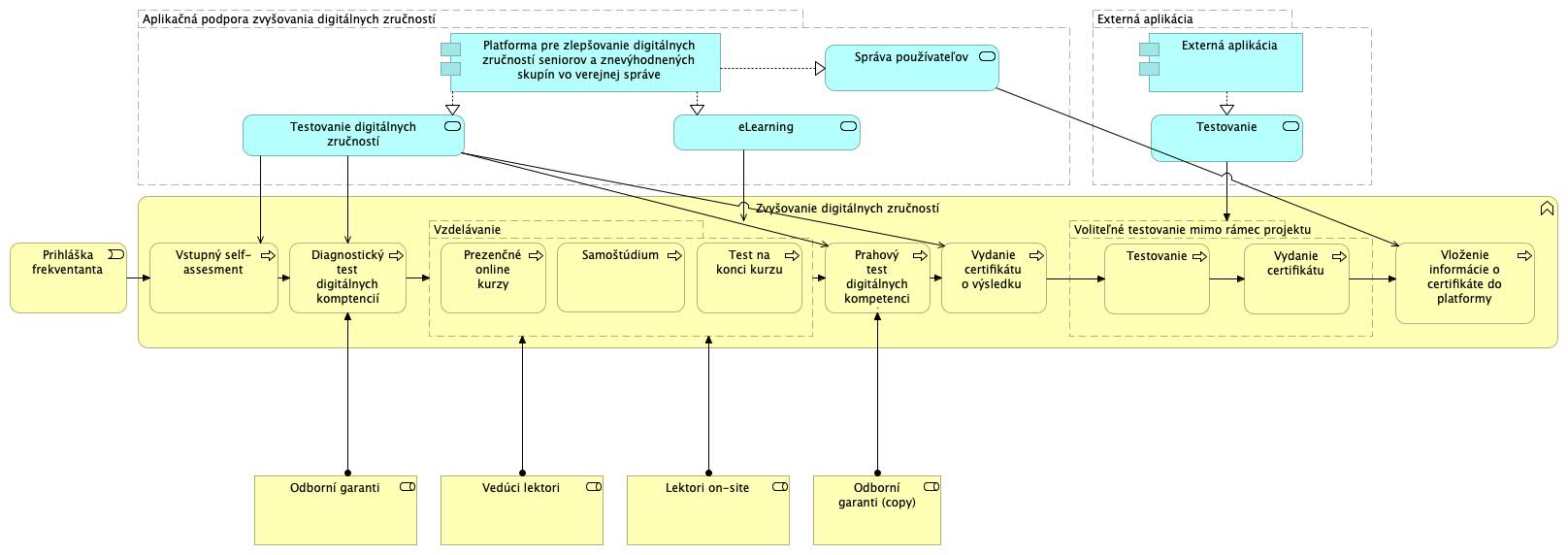 Neregistrovaný používateľ bude môcť prehliadať a využívať vzdelávací obsah voľne dostupný na platformeRegistrovaný užívateľ:Zaregistruje sa na platforme a vyplní používateľský profil (pre seniorov bude dostupné asistovaná registrácia vďaka spolupráci so združeniami seniorov a domovmi dôchodcov).Respondent uskutoční self-asessment, resp. sebahodnotenie, kde zodpovie sadu otázok vo vzťahu k sebahodnoteniu jeho digitálnych zručností (pre seniorov bude dostupné asistované sebahodnotenie vďaka spolupráci so združeniami seniorov a domovmi dôchodcov).Respondent spustí diagnostický test digitálnych zručností (test môže byť vykonaný za účasti lektora). Po ukončení testu platforma zobrazí respondentovi výsledok testu.Testovanie môže prebehnúť aj on-site v rámci miest podpory s asistenciou lektorov.Na základe výsledkov testu platforma ponúkne respondentovi vhodný vzdelávací obsah/kurzy. Respondent si vyberie vzdelávací kurz, alebo vzdelávací obsah a prebehne vzdelávanie, pričom vzdelávanie bude môcť prebehnúť rôznymi formami:S využitím vzdelávacieho obsahu/kurzov v rámci platformy bez potreby lektoraS využitím vzdelávacieho obsahu/kurzov v rámci platformy za účasti lektora (pre seniorov budú dostupní lektori vďaka spolupráci so združeniami seniorov a domovmi dôchodcov)S využitím vzdelávacieho obsahu/kurzov mimo platformy (rôzne vzdelávacie kurzy)Po ukončení vzdelávacieho kurzu v čiastkovej oblasti, sa môže respondent otestovať v danej oblasti (nejedná sa ešte o komplexný test digitálnych zručností)Respondent spustí retest (resp. prahový test digitálnych zručností) (test môže byť vykonaný za účasti lektora).Testovanie môže prebehnúť aj on-site v rámci miest podpory s asistenciou lektorov.V prípade záujmu môže respondent absolvovať testovanie aj mimo platformy a výsledok testovania vložiť do používateľského profilu.Používateľský profil bude okrem samotného profilu používateľa (údajov o používateľovi) obsahovať záznam zo sebahodnotenia, prehľad absolvovaných testov a ich výsledkov, prehľad absolvovaných kurzov, resp. využitého vzdelávacieho obsahu, prehľad absolvovaných externých testov (ak relevantné).Biznis architektúra – budúci stav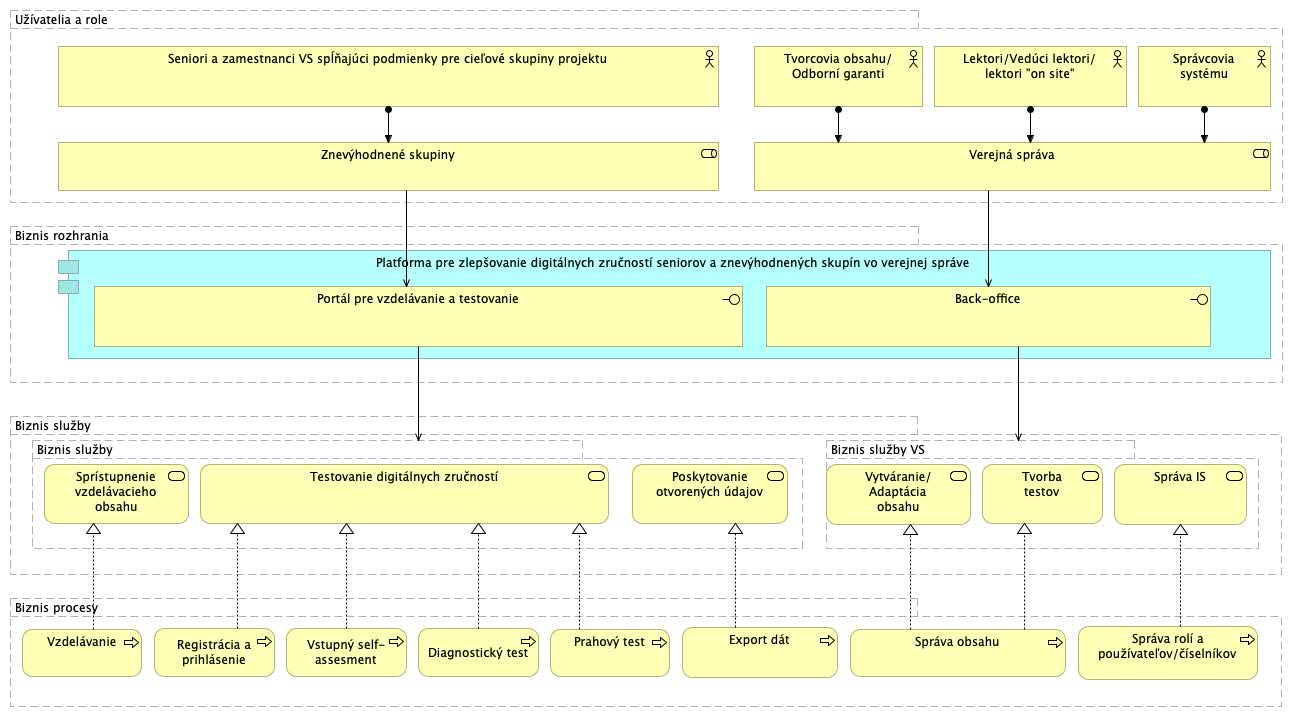 Z hľadiska porovnania, resp. popisu zmien medzi súčasným a budúcim stavom je potrebné uviesť, že proces vzdelávania a testovania v oblasti digitálnych zručností, tak aj definovaný v rámci vyššie uvedených schém nie je v tejto podobe a rozsahu implementovaný.Porovnanie ďalších parametrov:Aplikačná vrstvaAS - IS stavZ pohľadu architektúry sú dnes procesy vzdelávania a testovania v oblasti digitálnych zručností realizované rôznymi inštitúciami a prostredníctvom viacerých vzdelávacích a eLearningových nástrojov s rôznou úrovňou kvality. Neexistuje komplexné riešenie na celoštátnej úrovni, ktoré by reflektovalo a napĺňalo požiadavky aktérov projektu, a ktoré by ponúkalo štátom garantovanú kvalitu vzdelávania v oblasti digitálnych zručností a taktiež systém ich testovania.  Napriek tomu, že sú dostupné viaceré nástroje  najmä pre vzdelávanie v oblasti digitálnych zručností nie je možné prostredníctvom nich naplniť požiadavky cieľových skupín.POPIS APLIKAČNEJ ARCHITEKTÚRY RIEŠENIA NA ÚROVNI MODULOV ISVS A VZŤAHOV MEDZI NIMIPopis komponentov ISVSRiešenie bude postavené ako platforma založená na open source softvéri, dostupná prostredníctvom webového rozhrania, pričom tvorená bude nasledovnými komponentmi:Webový portálBude vytvorená verejná a interná časť portálu, ktorá sa sprístupní prihlásením registrovaného používateľa alebo administrátorského používateľa. Vo verejnej časti bude dostupný všeobecný obsah, ktorý používateľa stránky oboznámi s účelom vzdelávania a testovania. V internej časti sa očakáva rozdelenie funkčnosti pre skupiny: Prihlásený používateľ služby (registrovaná osoba z cieľovej skupiny), Správca obsahu stránky (experti a lektori) (tvorba článkov, eLearningového obsahu, testov, databázy zadaní a výsledkov testovania), Administrátor (správa celého IS, správa komponentov, prístupov, a pod.). Komponent registrácie a správy profilovUmožní registráciu používateľov a správu vlastného profilu používateľov (úprava osobných údajov, kontaktných údajov, reset hesla, zobrazenie výsledkov testu).eLearning komponentKomponent bude postavený na open source softvéri (napr. Moodle alebo ekvivalent) a bude zahŕňať široké spektrum funkcionalít typických pre tzv. Learning management systémy:evidencia a správa študentov,evidencia a správa skupín študentov,evidencia a správa kurzov,evidencia a správa skupín kurzov,katalóg alebo zoznam výukovýchkurzov a objektov,správa študijných plánov - vytváraniepodmienok medzi kurzami,evidencia hodnotenia študentov - reporting výsledkov,komunikačné nástroje,úložisko výukového obsahu.Keďže v rámci projektu sa plánuje migrácia a prispôsobenie existujúceho vzdelávacieho obsahu, ako aj podpora vzdelávania cieľovej skupiny vo vybraných lokalitách (poskytnutie miestnej podpory po celom území Slovenska ako miesta podpory a prístupu frekventantov k prostriedkom IKT pre vzdelávanie a testovanie s využitím vytvoreného prostredia), LMS poskytne lektorovi spôsob, ako vytvoriť a dodávať obsah, monitorovať účasť študentov a hodnotiť ich výsledky. Komponent pre testovanieKomponent bude postavený na open source softvéri (napr. Moodle alebo ekvivalent) a umožní prípravu samotného testovania, vkladanie testových položiek, konštrukt tvorby a samotnú tvorbu testov. Metodika a obsah testovania bude v súlade s najlepšími skúsenosťami s meraním kompetenčných úrovní v rámci Európskej únie a OECD, základom je prispôsobenie digitálneho kompetenčného rámca DigComp (aktuálne 2.1, v príprave je 2.2) pre potreby na národnej úrovni. Do komponentu pre testovanie budú zapracované skúsenosti z aktivít pre vypracovanie európskeho certifikátu digitálnych zručností (EDSC) - Akčného plánu digitálneho vzdelávania (2021 - 2027). Pre administrátora bude komponent umožňovať vkladanie testovacích úloh pre realizáciu testovania s odpoveďami typu najmä:pravda - nepravda (testovaná osoba vyberie „pravda“, alebo „nepravda“)s výberom jednej z ponúknutých odpovedí - z ktorých jedna je správna alebo najlepšia,ostatné sú nesprávne (distraktory),s výberom viac z ponúknutých odpovedí (detto distraktory),pričom ku každej odpovedi je možné vložiť a zobraziť obrázok v definovanom, bežne používanom formáte. Každá testovacia úloha sa vyhodnocuje na základe váhy možných odpovedí, podporované sú multimediálne zadania testovacích úloh a úlohy s externými odkazmi (zvyčajne pre využitie internetu). Podrobne sa sleduje dĺžka trvania riešenia každej konkrétnej testovacej úlohy, podporuje sa stránkovanie testu, v databáze sa vytvárajú detailné štatistiky ku každej testovacej úlohe pre konkrétnych riešiteľov testu.Komponent pre testovanie bude využívaný v piatich oblastiach platformy – v poradí:Vstupný self-assesment (sebahodnotenie úrovne digitálnych zručností účastníka – frekventanta),Diagnostický test digitálnych kompetencií,Čiastkové testy po ukončení jednotlivých lekcií,Prahový test digitálnych kompetencií,Zaznamenanie výsledku externého certifikačného testovania ECDL/ICDL alebo realizácia jeho elektronickej formy.Komponent pre realizáciu testovaniaKomponent bude vytvorený ako nadstavba (tenký klient, plugin) nad komponentom pre testovanie. Umožní realizáciu testovania pri vysokej záťaži zo strany evidovaných používateľov a účasť anonymných záujemcov o verejné dostupné testovanie. Analýzy a štatistikyzaznamenáva a agreguje informácie o realizovaných vzdelávacích aktivitách a testované. Takisto bude vytvorená funkcionalita, zabezpečujúca generovanie datasetov ( v zmysle princípu open data).Administrátorský komponentAdministrátorský komponent bude obsahovaťSpráva užívateľov a ich právSpráva číselníkovSpráva komponentovSpráva databázMonitoring prevádzkyLogovanieFunkčno-hierarchický model riešenia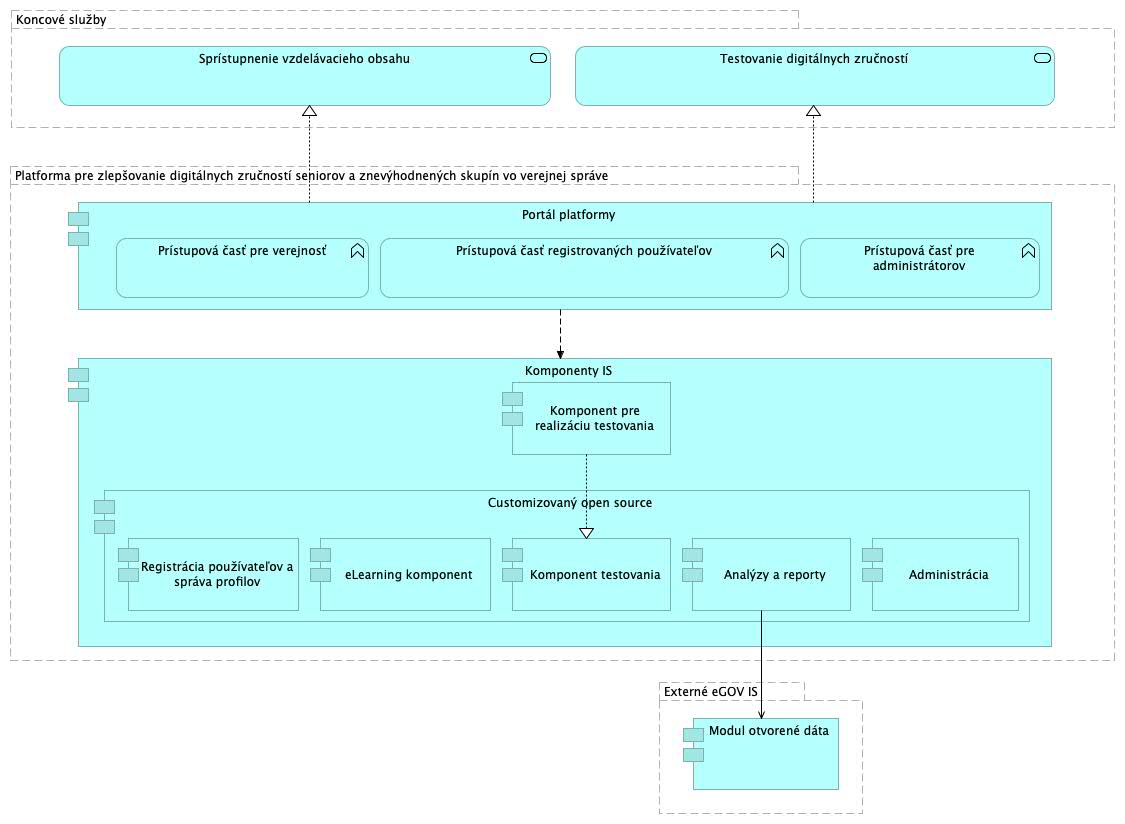 APLIKAČNÁ VRSTVA - POŽIADAVKY NA DODRŽANIE DÁTOVÝCH ŠTANDARDOVKoncové služby, ktoré budú výstupom projektu.
Aplikačné službyPrepojenie koncových služieb, aplikačných služieb a komponentov platformyROZSAH INFORMAČNÝCH SYSTÉMOV VYUŽÍVANIE SPOLOČNÝCH A NADREZORNTÝCH MODULOV VEREJNEJ SPRÁVYPREHĽAD IS NA EXTERNÚ INTEGRÁCIU SPOLOČNÝCH MODULOV UPVSNebola identifikovaná funkcionalita spoločných modulov využiteľná pre potreby a výstupy projektu.INTEGRÁCIA NA NADREZORTNÉ CENTRÁLNE BLOKYINTEGRÁCIA NA MODUL PROCESNEJ INTEGRÁCIE A INTEGRÁCIE ÚDAJOV (IS CSRÚ)Neplánuje sa integrácia na IS CSRÚ. V rámci projektu nebude realizované poskytovanie alebo konzumovanie referenčných údajov z IS CSRÚ, nie je preto potrebné vytvoriť integračnú väzbu na modul proces integrácie a integrácie údajov podľa  § 10 ods. 11 zákona č 305/2013 Z. z. zákon o e-Governmente.POSKYTOVANIE ÚDAJOVNeplánuje sa integrácia na IS CSRÚ. V rámci projektu nebude realizované poskytovanie referenčných údajov z IS CSRÚ, nie je preto potrebné vytvoriť integračnú väzbu na modul proces integrácie a integrácie údajov podľa  § 10 ods. 11 zákona č 305/2013 Z. z. zákon o e-Governmente. KONZUMOVANIE ÚDAJOVNeplánuje sa integrácia na IS CSRÚ. V rámci projektu nebude realizované konzumovanie referenčných údajov z IS CSRÚ, nie je preto potrebné vytvoriť integračnú väzbu na modul proces integrácie a integrácie údajov podľa  § 10 ods. 11 zákona č 305/2013 Z. z. zákon o e-Governmente. DÁTOVÁ VRSTVADÁTOVÝ ROZSAH PROJEKTU Schéma nižšie zobrazuje základný doménový model riešenia, ktorý definuje návrh dátových prvkov súvisiacich s platformou. Finálny dátový model bude vytvorený v etape detailného návrhu riešenia.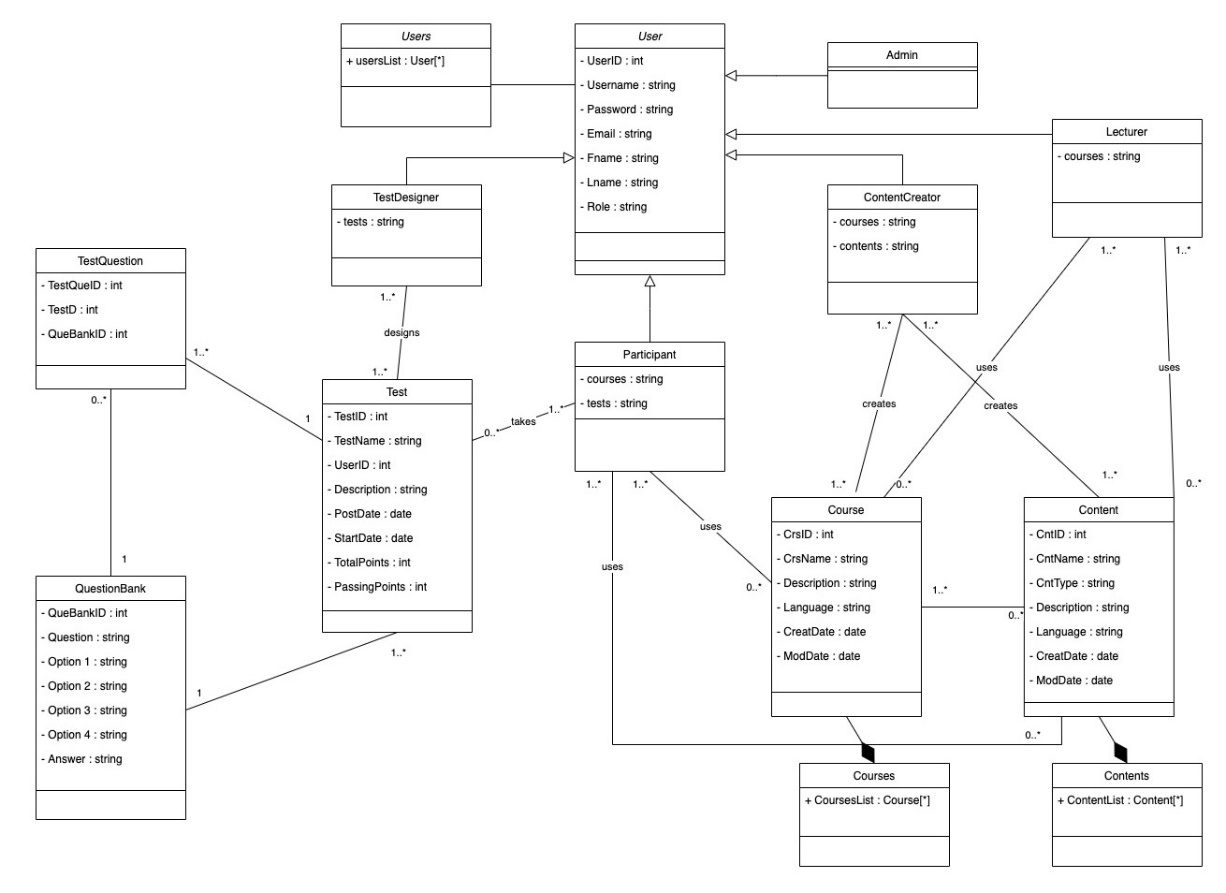 Tabuľka Prehľad objektov evidencie v jednotlivých ISVS v projekteKVALITA a ČISTENIE ÚDAJOV Zhodnotenie objektov evidencie z pohľadu dátovej kvality REFERENČNÉ ÚDAJE Neplánuje sa poskytovanie ani konzumácia referenčných údajov OTVORENÉ ÚDAJE Tabuľka Prehľad otvorených údajovANALYTICKÉ ÚDAJE Tabuľka Prehľad sprístupnených dátových zdrojov určených na analytické účelyMOJE ÚDAJE Neplánuje sa poskytnutie údajov pre službu Moje dáta (keďže sa jedná o pilotný projekt o poskytnutí údajov je možné uvažovať v rámci rozšírenia funkcionalít projektu v rámci programového obdobia 2021 – 2027).PREHĽAD JEDNOTLIVÝCH KATEGÓRII ÚDAJOV Výstupom predchádzajúcich kapitol je súhrnná tabuľka pre kategorizáciu množiny údajov z pohľadu ich využiteľnosti.LEGISLATÍVA Nie je potrebná úprava legislatívyBEZPEČNOSŤ ÚDAJOV (technické a organizačné zabezpečenie – pre prístup k údajom)V rámci projektu bude vypracovaný bezpečnostný projekt, obsahujúci bezpečnostné opatrenia, minimálne v rozsahu:Technické opatrenie realizované prostriedkami fyzickej povahy, zabezpečenie objektu pomocou mechanických zábranných prostriedkovRiadenie prístupu poverených osôb, riadenie prístupov a opatrenia na zaručenie platných politík riadenia prístupov Ochrana pred neoprávneným prístupom, šifrová ochrana uložených a prenášaných údajov, pravidlá pre kryptografické opatrenia;Autentizácia a autorizácia osôb v informačnom systémeRiadenie zraniteľností, opatrenia na detekciu a odstránenie škodlivého kódu a nápravu následkov škodlivého kódu; ochrana pred nevyžiadanou elektronickou poštou;Sieťová bezpečnosť, kontrola obmedzenie alebo zamedzenie prepojenia informačného systému, v ktorom sú spracúvané osobné údaje s verejne prístupnou počítačovou sieťou;Zálohovanie, test funkčnosti záložných dátových nosičov;Likvidácia osobných údajov a dátových nosičov, technické opatrenia na bezpečné vymazanie osobných údajov z dátových nosičov... súlad s bezpečnostnými štandardmi, právnymi predpismi.Keď že v projekte dôjde k spracovaniu osobných údajov, bude posúdený vplyv spracovateľských operácii na ochranu osobných údajov (DPIA (Data Protection Impact Assessment) ešte pred začatím spracúvania osobných údajov.Technologická vrstvaAS - IS stavZ pohľadu architektúry sú dnes procesy vzdelávania a testovania v oblasti digitálnych zručností realizované rôznymi inštitúciami a prostredníctvom viacerých vzdelávacích a eLearningových nástrojov s rôznou úrovňou kvality. Neexistuje komplexné riešenie na celoštátnej úrovni, ktoré by reflektovalo a napĺňalo požiadavky aktérov projektu, a ktoré by ponúkalo štátom garantovanú kvalitu vzdelávania v oblasti digitálnych zručností a taktiež systém ich testovania.  Napriek tomu, že sú dostupné viaceré nástroje  najmä pre vzdelávanie v oblasti digitálnych zručností nie je možné prostredníctvom nich naplniť požiadavky cieľových skupín.TO - BEV rámci technologickej architektúry sa počíta s využitím IaaS služieb vládneho cloudu. Zároveň sa pre potreby projektu plánuje vytvorenie testovacích miest podpory pre ktoré sa zabezpečí vybavenie IKT technikou, bezpečné umiestnenie a pripojenie na internet predovšetkým v centrách s vysokou koncentráciou seniorov (penzióny, sociálne inštitúcie, kluby) jednak na využívanie pre seniorov zapojených priamo do projektu (bez vlastného HW) avšak najmä pre monitorovanie a vyhodnocovanie používateľkých návykov seniorov, utilizácie IKT, časov a frekvencií využívania IKT. Následne po spustení platformy do produktívnej prevádzky je v synergii s ďalšími aktivitami (napr. SeniorPad v rámci plánu obnovy) plánované vytvoriť miesta podpory v regiónoch, ktoré budú slúžiť na asistovaný seniorov k vzdelávaciemu obsahu a testovaniu s využitím vytvoreného prostredia. Iné technologické vybavenie nebude z projektu obstarané.Technologická architektúra  – budúci stav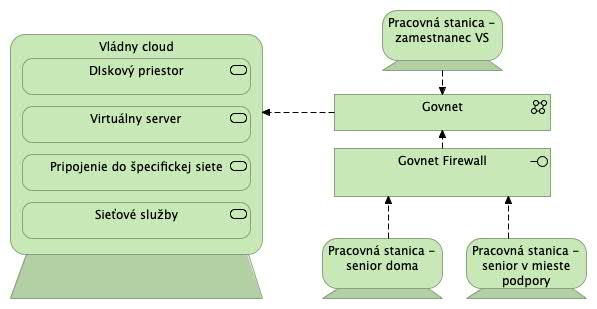 InfraštruktúraNasadenie platformy do produktívnej prevádzky bude vyžadovať 2-4 servery: WEB pre Platformu, okrem tenkého klienta, DBMS pre Platformu, okrem tenkého klienta, WEB pre tenký klient + mail server, DBMS pre tenký klient. Potrebný bude loadbalancing a zmeny dostupnej konfigurácie vzhľadom na "silné" a "slabé" obdobia z pohľadu výkonu.Počas realizácie projektu bude potrebné testovacie prostredie s nasledovnými nárokmi:Príklad konfigurácie serverov v silných mesiacoch projektuPríklad konfigurácie serverov v slabých mesiacoch projektuPočas prevádzky projektu bude potrebné produkčné prostredie s nasledovnými nárokmi:Príklad konfigurácie serverov pri max. zvažovanej záťaži počas prevádzky projektuICloud HW a SWViď požiadavky vyššieSoftvérová systémová infraštruktúraZ hľadiska OS je preferovaným LinuxZ hľadiska DB - SQL DBDatabázová štruktúraProjekt uvažuje s využitím distribuovaných SQL databáz.Hlavné riadiace tokyN/AIné hľadiská dizajnuN/ADátový model riešeniaBude doplnené v DNRLicencieRiešenie je postavené na open source. Zdrojový kód, vytvorený počas zhotovovania isvs_10693, bude otvorený v súlade s licenčnými podmienkami verejnej softvérovej licencie Európskej únie podľa osobitného predpisu1 a to v rozsahu , v akom zverejnenie tohto kódu nemôže byť zneužité na činnosť smerujúcu k narušeniu alebo k zničeniu informačného systému. Keďže riešenie bude postavené na open source SW (preferovaný je Moodle), ktorý môže byť licencovaný na základe zlučiteľnej licencie (napr. GNU General Public License (GPL) v. 2, v. 3,), ďalšie rozširovanie alebo poskytovanie sa môže uskutočniť podľa podmienok takejto zlučiteľnej licencie. Obsah vytvorený v rámci projektu bude dostupný prostredníctvom otvorených štandardných licencií, ako sú napríklad licencie Creative Commons. Využitie obsahu, know-how, resp. oceniteľných práv, ktoré budú bezodplatne poskytnuté členmi Národnej koalície pre digitálne zručnosti a povolania SR a ich ďalšie šírenie sa bude riadiť podmienkami licencie poskytujúcej organizácie.Jazyková lokalizáciaSlovenský jazyk, počíta sa aj s možnosťou maďarského jazykaBezpečnostná architektúraAS - IS stavZ pohľadu architektúry sú dnes procesy vzdelávania a testovania v oblasti digitálnych zručností realizované rôznymi inštitúciami a prostredníctvom viacerých vzdelávacích a eLearningových nástrojov s rôznou úrovňou kvality. Neexistuje komplexné riešenie na celoštátnej úrovni, ktoré by reflektovalo a napĺňalo požiadavky aktérov projektu, a ktoré by ponúkalo štátom garantovanú kvalitu vzdelávania v oblasti digitálnych zručností a taktiež systém ich testovania.  Napriek tomu, že sú dostupné viaceré nástroje  najmä pre vzdelávanie v oblasti digitálnych zručností nie je možné prostredníctvom nich naplniť požiadavky cieľových skupín.TO - BE stavPrevádzka riešenia bude realizovaná v rámci vládneho cloudu, ktorý je kontinuálne aktualizovaný proti najnovším bezpečnostným hrozbám. Súčasťou riešenia vládneho cloud je aj viacero bezpečnostných nástrojov zabezpečujúcich zvýšenú ochranu prevádzkovaných systémov. Cloudové prostredie využíva niekoľkoúrovňovú bezpečnostnú ochranu a analýzu zloženú z produktov (napr. Firewall, IPS, IDS, DDoS, SIEM, NBAD a ďalšie.). Všetky rozhrania si budú vyžadovať pripojenie pomocou SSL. Zabezpečený bude monitoring sieťových prístupov, bezpečnosti údajov na diskových poliach, logovanie prístupov a zmien, ako aj služba poskytovania bezpečnej prístupovej siete. V rámci samotného IS budú využívané analytické nástroje pre monitorovanie a vyhodnocovanie bezpečnosti. V rámci IKT vybavenia bude zabezpečené nástroje pre ochranu proti škodlivému softvéru. IKT vybavenie v rámci miest podpory bude využívať VPN prepojenie. Pred spustením IS do prevádzky budú v spolupráci s CSIRT.SK realizované penetračné testy. Povinnosťou bude preukázať súlad so zákonom č. 95/2019 zákona o informačných technológiách vo verejnej správe a o zmene a doplnení niektorých zákonov. Pre úspešnú realizáciu projektu je potrebné zabezpečiť dodržanie pravidiel stanovených Vyhláškou č. 78/2020 (resp. jej novelizácii) Z. z. o štandardoch pre informačné technológie verejnej správy. Z hľadiska ochrany osobných údajov bude dátový manažment realizovaný v súlade so zákonom č. 18/2018 Z.z. o ochrane osobných údajov a o zmene a doplnení niektorých zákonov. Implementácia a prevádzka systému musí v oblasti bezpečnosti brať do úvahy aj Zákon 69/2018 Z. z. o kybernetickej bezpečnosti, v znení neskorších predpisov. Bude vypracovaný bezpečnostný projekt rešpektujúci tieto pravidlá.SUMARIZÁCIA PREPOJENIA, INTEGRÁCIE a ROZHRANIAExterné interfacesPlatforma bude využívať isvs_5782 Integrovaný informačný systém eDemokracie a otvorenej vlády, jeho modul isvs_9342 Modul otvorené dáta, využitím aplikačnej služby Zápis a aktualizácia údajov z dátového zdroja (sluzba_is_48063).Interné interfacesBude doplnené v DNRZÁVISLOSTI NA OSTATNÉ IS / PROJEKTY Bez závislosti na iné IS/Projekty. V kontexte pilotného projektu popisovaného v rámci tohto dokumentu sa neplánuje s využitím centrálnej API manažment platformy, a to s ohľadom na:časové hľadisko - spustenie projektu 1097 do testovania zo strany cieľovej skupiny predbieha vytvorenie centrálnej API manažment platformy (API Gateway) v rámci projektu 514,v súlade so štúdiou uskutočniteľnosti pre projekt 514 je jeho prioritným cieľom publikovať 50 prioritných elektronických služieb cez otvorené aplikačné rozhranie, na čo boli alokované finančné prostriedky v rámci tohto projektu 514,vzhľadom na súčasný stav projektu 514 nie je v rámci inicializačnej fázy projektu 1097, možné definovať finančnú náročnosť a technické podmienky pripojenia do API Gateway a deklarovať pripojenie do API Gateway. V kontexte ďalšieho rozvoja a možného rozširovania funkcionalít projektu 1097, už mimo scope popísaný v projektovom zámere a prístupe k projektu sa však v koncovom stave počíta s pripojením do API Gateway v súlade s Pravidlami publikovania elektronických služieb do multikanálového prostredia verejnej správy.ZDROJOVÉ KÓDYRiešenie bude postavené na open source softvéri a customizované internými kapacitami MIRRI SR s podporou odborníkov Národnej koalície. Zdrojový kód, vytvorený počas zhotovovania isvs_10693, bude otvorený v súlade s licenčnými podmienkami verejnej softvérovej licencie Európskej únie podľa osobitného predpisu a to v rozsahu , v akom zverejnenie tohto kódu nemôže byť zneužité na činnosť smerujúcu k narušeniu alebo k zničeniu informačného systému. Keďže riešenie bude postavené na open source SW (preferovaný je Moodle), ktorý môže byť licencovaný na základe zlučiteľnej licencie (napr. GNU General Public License (GPL) v. 2, v. 3,), ďalšie rozširovanie alebo poskytovanie sa môže uskutočniť podľa podmienok takejto zlučiteľnej licencie.Vo vzťahu k vendor lock-in, budovaná platforma nebude realizovaná dodávateľským spôsobom ale internými kapacitami MIRRI s podporou odborných kapacít Národnej koalície. Správca systému bude jediným a výhradným disponentom so všetkými informáciami zhromaždenými alebo získanými počas projektu a prevádzky projektom vytvoreného riešenia vrátane jeho zmien a servisu. PREVÁDZKA A ÚDRŽBAAS - ISZ pohľadu prevádzky sú dnes procesy vzdelávania a testovania v oblasti digitálnych zručností realizované rôznymi inštitúciami a prostredníctvom viacerých vzdelávacích a eLearningových nástrojov s rôznou úrovňou kvality. Neexistuje komplexné riešenie na celoštátnej úrovni, ktoré by reflektovalo a napĺňalo požiadavky aktérov projektu, a ktoré by ponúkalo štátom garantovanú kvalitu vzdelávania v oblasti digitálnych zručností a taktiež systém ich testovania.  Prevádzkové požiadavkyPlatforma vytvorená v rámci projektu bude prevádzkovaný v prostredí vládneho cloudu. Využívaný bude cieľovou skupinou 3 spôsobmi:z domovaz miesta podpory v regiónochna pracovisku Vzhľadom k tomu, že vzdelávanie a testovanie bude prebiehať aj na miestach podpory v regiónoch, prípadná nedostupnosť systému bude mať dopad na efektivitu práce lektorov a zvýšené náklady aj strane cieľovej skupiny. Minimálne požiadavky na prevádzku systému:Miera dostupnosti - 24x7, dostupnosť 95%, doba odstránenia poruchy nasledujúci pracovný deň Forma podpory: telefonická, email, ServiceDesk, podpora priamo na mieste,Riešenie redundancie technických prostriedkov: v závislosti od úrovne poskytovania služieb vládneho cloudu v čase nasadzovania projektu.Spôsob prevádzky aplikácie zabezpečí MIRRI SR v spolupráci s Národnou koalíciou pre digitálne zručnosti a povolania Slovenskej republiky. Prevádzku vládneho cloudu zabezpečuje MV SR.Úrovne podpory používateľovHelp Desk  bude realizovaný cez 3 úrovne podpory, s nasledujúcim označením:prvú úroveň podpory (L1) bude zabezpečovať MIRRI SR,podpora druhej úrovne (L2) bude zabezpečovanáMIRRI SR pre otázky týkajúce sa funkčnosti komponentov,Prevádzkovateľom vládneho cloudu pre incidenty týkajúce sa služieb vládneho cloudu(predovšetkým infraštruktúrne a technologické požiadavky),tretia úroveň podpory (L3), bude zabezpečovaná MIRRI SR.Definícia:Podpora L1 (podpora 1. stupňa) - začiatočná úroveň podpory, ktorá je zodpovedná za riešenie základných problémov a požiadaviek koncových užívateľov a ďalšie služby vyžadujúce základnú úroveň technickej podpory. Základnou funkciou podpory 1. stupňa je zhromaždiť informácie, previesť základnú analýzu a určiť príčinu problému a jeho klasifikáciu. Typicky sú v úrovni L1 riešené priamočiare a jednoduché problémy a základné diagnostiky, overenie dostupnosti jednotlivých vrstiev infraštruktúry (sieťové, operačné, vizualizačné, aplikačné atď.) a základné užívateľské problémy (typicky zabudnutie hesla), overovanie nastavení SW a HW atď.Podpora L2 (podpora 2. stupňa) – riešiteľské tímy s hlbšou technologickou znalosťou danej oblasti. Riešitelia na úrovni Podpory L2 nekomunikujú priamo s koncovým užívateľom, ale sú zodpovední za poskytovanie súčinnosti riešiteľom 1. úrovne podpory pri riešení eskalovaného hlásenia, čo mimo iného obsahuje aj spätnú kontrolu a podrobnejšiu analýzu zistených dát predaných riešiteľom 1. úrovne podpory. Výstupom takejto kontroly môže byť potvrdenie, upresnenie, alebo prehodnotenie hlásenia v závislosti na potrebách Objednávateľa. Primárnym cieľom riešiteľov na úrovni Podpory L2 je dostať Hlásenie čo najskôr pod kontrolu a následne ho vyriešiť - s možnosťou eskalácie na vyššiu úroveň podpory – Podpora L3.Podpora L3 (podpora 3. stupňa) - Podpora 3. stupňa predstavuje najvyššiu úroveň podpory pre riešenie tých najobtiažnejších Hlásení, vrátane prevádzania hĺbkových analýz a riešenie extrémnych prípadov.Riešenie incidentov – SLA parametreZa incident je považovaná chyba IS, t.j. správanie sa v rozpore s prevádzkovou a používateľskou  dokumentáciou IS. Za incident nie je považovaná chyba, ktorá nastala mimo prostredia IS napr. výpadok poskytovania konkrétnej služby Vládneho cloudu alebo komunikačnej infraštruktúry.Označenie naliehavosti incidentu:možný dopad:Výpočet priority incidentu je kombináciou dopadu a naliehavosti v súlade s best practices ITIL V3 uvedený v nasledovnej matici:Vyžadované reakčné doby:Požadovaná dostupnosť ISPOŽIADAVKY NA PERSONÁLRealizácia projektu bude zabezpečovaná internými kapacitami MIRRI SR, pričom pre úspešné vytvorenie platformy sú nevyhnutné nasledovné pozície (popis pozícií je uvedený v projektovom zámere):Mená pre jednotlivé pozície projektového tímu budú doplnené pred zahájením realizačnej fázy projektu na základe rozhodnutia riadiaceho výboru na základe návrhu projektového manažéra / vedúceho projektovej kancelárie. Požiadavky na vyššie uvedený personál vychádzajú predovšetkým z potreby rešpektovať pravidlá oprávnenosti výdavkov pre Prioritnú os 7 Operačného programu Integrovaná infraštruktúra a z potreby znalosti open source SW, ktorý bude základom pre platformu vybudovanú v rámci projektu. Na základe uvedeného boli požiadavky pre personál v rámci hlavných aktivít projektu rozdelené do 3 kategórií:Senior – hlavný expertVŠ vzdelanie 2. stupňa, prednostne oblasť IT/matematického/ekonomického/právnického zamerania, prax v odbore minimálne 5 rokov v oblasti činností danej pozície (napr. IT analytik, IT architekt, atď.) vítaná prax v oblasti implementácie fondov EÚ, znalosť právnych predpisov SR a EÚ v oblasti fondov EÚ, predpisov v oblasti verejného obstarávania. Senior – expertVŠ vzdelanie 2. stupňa, prednostne oblasť IT/matematického/ekonomického/právnického zamerania, prax v odbore minimálne 3 rokov v oblasti činností danej pozície (napr. IT analytik, IT architekt, atď.) vítaná prax v oblasti implementácie fondov EÚ, znalosť právnych predpisov SR a EÚ v oblasti fondov EÚ, predpisov v oblasti verejného obstarávania. JuniorVŠ vzdelanie 2. stupňa, prednostne oblasť IT/matematického/ekonomického/právnického zamerania, vítaná prax v oblasti činností danej pozície (napr. IT analytik, IT architekt, atď.) vítaná prax v oblasti implementácie fondov EÚ, znalosť právnych predpisov SR a EÚ v oblasti fondov EÚ, predpisov v oblasti verejného obstarávania. IMPLEMENTÁCIA A PREBERANIE VÝSTUPOV PROJEKTUTabuľka Aktivity v rámci implementácieTabuľka Preberanie výstupov projektuPozn. za t považujeme 01.07.2021Projekt bude realizovaný agilnou metódou so zohľadnením spôsobu implementácie prostredníctvom customizácie už existujúceho open source riešenia. Vzhľadom na uvedené bude realizácia projektu prebiehať v rámci 1 inkrementu. PRÍLOHYPríloha 1: Katalóg požiadaviek (Excel)Koniec dokumentuPovinná osobaMinisterstvo investícií, regionálneho rozvoja a informatizácie SRNázov projektuZlepšovanie digitálnych zručností seniorov a znevýhodnených skupín vo verejnej správeZodpovedná osoba za projektGustáv BudinskýRealizátor projektu Ministerstvo investícií, regionálneho rozvoja a informatizácie SR Vlastník projektuGustáv BudinskýPoložkaMeno a priezviskoOrganizáciaPracovná pozíciaDátumPodpis(alebo elektronický súhlas)VypracovalGustáv BudinskýMIRRI SRPM21.04.2021VypracovalAndrej BederkaNárodná koalíciačlen predsedníctva21.04.2021Typ (ISVS, AS, KS)Kód MetaISNázovBudovaný / RozvíjanýISVSisvs_10693Platforma pre zlepšovanie digitálnych zručností seniorov a znevýhodnených skupín vo verejnej správeBudovanýKSks_339654Testovanie digitálnych zručnostíBudovanýKSks_339653Sprístupnenie vzdelávacieho obsahuBudovanýASas_60920Registrácia a autentifikácia používateľaBudovanýASas_60914Testovanie digitálnych zručnostíBudovanýASas_60915Generovanie datasetovBudovanýASas_60913Sprístupnenie vzdelávacieho obsahuBudovanýKód v číselníku (MetaIS)NázovOkruh životnej situácieC05Vzdelanie a športŽivotná situácia095Stáže, kurzy, jazykové školy a inéForma vzdelávaniaVšetky vekové skupiny (v %)55 - 74 (v %)Individuals carried out free online training or self-study to improve skills relating to the use of computers, software or applications125Individuals carried out training paid by themselves to improve skills relating to the use of computers, software or applications21Individuals carried out free training provided by public programs or organisations to improve skills relating to the use of computers, software or ...21Individuals carried out training paid or provided by the employer to improve skills relating to the use of computers, software or applications93Individuals carried out on-the-job training to improve skills relating to the use of computers, software or applications93ParameterAS - ISTO - BEOčakávané počty podaní0188 000Očakávané časy trvania jednotlivých krokovN/ATestovanie digitálnych zručností - 3 hod/používateľVzdelávanie v oblasti digitálnych zručností – 18 hod/používateľČas trvania je odhad na základe predchádzajúcich aktivít ako napr. IT Fitness testOčakávané finančné príjmyN/AN/A (platforma bude dostupná bezplatne)Očakávané finančné nákladyN/AN/AParametre pre aplikačnú vrstvuVyjadreniePoužitie, alebo poskytovanie referenčných údajov (§ 49 – 55 zákona 305/2013Neplánuje saPožiadavky na používanie registrovaných jednotných referencovateľných identifikátorov „URI“ (centrálny model údajov verejnej správy)Tam kde to bude relevantné budú využívané registrované jednotné referencovateľných identifikátorov „URI“Požiadavky na riešenie nariadenia (EU) 2016/679 - GDPR o ochrane osobných údajov – spôsob riešenia služby „Moje dáta“ (podľa konceptu Strategická priorita Manažment údajov (https://www.mirri.gov.sk/sekcie/strategicke-priority-nikvs/index.html)Riešenie bude umožňovať implementáciu GDPR smernice, najmä však v oblastiach: súhlas so spracovaním osobných údajov v zmysle všetkých účelov a spôsobov, s ktorými sa bude s dátami narábať počas celého ich životného cyklu a to aj vrátane spracovania na štatistické použitie pri plánovaní politík, zmazanie dát po odvolaní súhlasu a obmedzenie spracovania.V rámci riešenia sa vzhľadom na jeho charakter a vzhľadom na stav projektu „Moje dáta“ neplánuje s poskytovaním ‚údajov pre Moje dáta.Požiadavky na riešenie zabezpečenia manažmentu zmluvných vzťahov pre poskytovanie služieb– vyplýva zo Zákona o ITVS 95/2019, §14, odsek 6 a automatizáciu monitorovania služieb a ich úrovne poskytovaniaBude zabezpečený súlad so Zákonom o ITVS 95/2019Požiadavky na časť “Zoznam CI položiek (HW a SW) pre import do Servicedesku” (CMDB)N/APožiadavky  “Automatizované monitorovanie služieb”– povinný výstup každého projektu.Platforma bude mať zavedené automatizované monitorovanie služieb poskytovať dáta pre metaISPožiadavky na časť “Poskytovanie analytických údajov a otvorených údajov (Open Data – detaily pre publikovanie na https://data.gov.sk/)” Riešenie umožní poskytovanie štatistických informácií a analýz, týkajúcich sa digitálnych zručností.  A to prostredníctvom zverejňovania výstupných údajov v otvorenom strojovo čitateľnom formáte (napr. formát XML (štandard XML 1.0), JSON (štandard ECMA-404), CSV).Požiadavky pre časť „aplikačné služby na externú integráciu“ – prepájanie ISVS sa realizuje prostredníctvom vzťahu na úrovní 2 AS, ktoré nesmú poskytovať KSNeplánuje sa s externou integráciouPožiadavka, aby služby boli implementované tak, aby aj po nasadení do prevádzky fungovalo testovacie prostredie pre konzumentov a aby si integráciu mohol konzument otestovať aj s eIDVzhľadom na charakter riešenia a cieľovú skupinu používateľov sa neuvažuje s testovacím prostredím ani využívaním eIDPožiadavky na návrh digitálnych služieb v súlade s Metodickým usmernením pre tvorbu používateľsky kvalitných elektronických služieb verejnej správy (https://www.mirri.gov.sk/wp-content/uploads/2020/10/Metodicke-usmernenie-pre-tvorbu-pouzivatelsky-kvalitnych-elektronickych-sluzieb-VS_7102020.pdf)Služby budú navrhnuté v súlade s Metodickým usmernením pre tvorbu používateľsky kvalitných elektronických služieb verejnej správyPožiadavky na publikovanie elektronických služieb ISVS - aplikáciu odporúčaní z dokumentu Pravidlá publikovania elektronických služieb do multikanálového prostredia verejnej správy (https://www.mirri.gov.sk/wp-content/uploads/2018/10/Pravidla_Publikovania_Sluzieb_v1_0-1.pdf)Budú rešpektované požiadavky na publikovanie elektronických služieb ISVS - aplikáciu odporúčaní z dokumentu Pravidlá publikovania elektronických služieb do multikanálového prostredia verejnej správy (napr. REST ako jediný podporovaný prístup implementácie web služieb)1. Kód a názov koncovej služby:ks_339654Testovanie digitálnych zručnostíks_339654Testovanie digitálnych zručností2. Popis:Koncová služba umožní používateľovi otestovanie jeho digitálnych zručností pred aj po vzdelávaní v oblasti digitálnych zručností.Koncová služba umožní používateľovi otestovanie jeho digitálnych zručností pred aj po vzdelávaní v oblasti digitálnych zručností.3. Prístupové miesto:Ústredný portál verejnej správyšpecializovaný portálÚstredný portál verejnej správyšpecializovaný portál4. Kanál:webweb5. Používateľ:zamestnanci inštitúcie verejnej správy (G2E)občan (G2C)zamestnanci inštitúcie verejnej správy (G2E)občan (G2C)6. Životná situácia:095 Stáže, kurzy, jazykové školy a iné095 Stáže, kurzy, jazykové školy a iné7. Úroveň elektronizácie:úroveň 4úroveň 48. Notifikácia priebehu konania:339. Vyžadovaná úroveň autentifikácie:2 - s nízkym zabezpečením2 - s nízkym zabezpečením10. Generická:NieNie11. Prezentačná:NieNie12. Agenda verejnej správy:Vykonávanie odbornej poradenskej, metodickej, konzultačnej a informačnej činnosti v oblasti celoživotného vzdelávaniaVykonávanie odbornej poradenskej, metodickej, konzultačnej a informačnej činnosti v oblasti celoživotného vzdelávania13. Fáza ŽC:1. plánovanie služby1. plánovanie služby14. Gestor:Ministerstvo investícií, regionálneho rozvoja a informatizácie Slovenskej republikyMinisterstvo investícií, regionálneho rozvoja a informatizácie Slovenskej republiky15. Koncovú službu realizuje AS:as_60920 Registrácia a autentifikácia používateľaas_60914 Testovanie digitálnych zručnostías_60920 Registrácia a autentifikácia používateľaas_60914 Testovanie digitálnych zručností16. SLA parametre:VýchodiskovýCieľový1. Doba odozvy1 d2. Počet volaní služby50003. Pomer elektronických transakcií100 %1. Kód a názov koncovej služby:ks_339653Sprístupnenie vzdelávacieho obsahuks_339653Sprístupnenie vzdelávacieho obsahu2. Popis:Koncová služba umožní používateľom využívať vzdelávací obsah potrebný pre zvýšenie ich digitálnych zručnostíKoncová služba umožní používateľom využívať vzdelávací obsah potrebný pre zvýšenie ich digitálnych zručností3. Prístupové miesto:Ústredný portál verejnej správyšpecializovaný portálÚstredný portál verejnej správyšpecializovaný portál4. Kanál:webweb5. Používateľ:zamestnanci inštitúcie verejnej správy (G2E)občan (G2C)zamestnanci inštitúcie verejnej správy (G2E)občan (G2C)6. Životná situácia:095 Stáže, kurzy, jazykové školy a iné095 Stáže, kurzy, jazykové školy a iné7. Úroveň elektronizácie:úroveň 4úroveň 48. Notifikácia priebehu konania:009. Vyžadovaná úroveň autentifikácie:1 - s minimálnym zabezpečením1 - s minimálnym zabezpečením10. Generická:NieNie11. Prezentačná:NieNie12. Agenda verejnej správy:Vykonávanie odbornej poradenskej, metodickej, konzultačnej a informačnej činnosti v oblasti celoživotného vzdelávaniaVykonávanie odbornej poradenskej, metodickej, konzultačnej a informačnej činnosti v oblasti celoživotného vzdelávania13. Fáza ŽC:1. plánovanie služby1. plánovanie služby14. Gestor:Ministerstvo investícií, regionálneho rozvoja a informatizácie Slovenskej republikyMinisterstvo investícií, regionálneho rozvoja a informatizácie Slovenskej republiky15. Koncovú službu realizuje AS:as_60913 Sprístupnenie vzdelávacieho obsahu používateľomas_60913 Sprístupnenie vzdelávacieho obsahu používateľom16. SLA parametre:VýchodiskovýCieľový1. Doba odozvy1 d2. Počet volaní služby50003. Pomer elektronických transakcií100 %Kód a názov aplikačnej služby:as_60913 Sprístupnenie vzdelávacieho obsahu Popis:Aplikačná služba umožní sprístupniť vytvorený vzdelávací obsah používateľom.Poskytovaná na externú integráciu:NieTyp cloudovej služby:ŽiadnyInformačný systém:Platforma pre zlepšovanie digitálnych zručností seniorov a znevýhodnených skupín vo verejnej správeAplikačná služba realizuje KS:ks_339653 Sprístupnenie vzdelávacieho obsahuKód a názov aplikačnej služby:as_60914 Testovanie digitálnych zručnostíPopis:Služba poskytujúca realizáciu samotného testovania digitálnych zručností.Poskytovaná na externú integráciu:NieTyp cloudovej služby:ŽiadnyInformačný systém:Platforma pre zlepšovanie digitálnych zručností seniorov a znevýhodnených skupín vo verejnej správeAplikačná služba realizuje KS:ks_339654 Testovanie digitálnych zručnostíKód a názov aplikačnej služby:as_60915 Poskytnutie údajov pre data.gov.skPopis:Služba zabezpečujúca tvorbu datasetov. Datasety budú zasielané do modulu OpenData (cez webové rozhranie) a pre potreby analýz a reportov budú generované a ukladané na vopred určené úložisko.Poskytovaná na externú integráciu:Nie Typ cloudovej služby:ŽiadnyInformačný systém:Platforma pre zlepšovanie digitálnych zručností seniorov a znevýhodnených skupín vo verejnej správeAplikačná služba realizuje KS:N/AKód a názov aplikačnej služby:as_60920 Registrácia a autentifikácia používateľaPopis:Služba zabezpečujúca tvorbu datasetov. Datasety budú zasielané do modulu OpenData (cez webové rozhranie) a pre potreby analýz a reportov budú generované a ukladané na vopred určené úložisko.Poskytovaná na externú integráciu:NieTyp cloudovej služby:ŽiadnyInformačný systém:Aplikačná služba umožní realizovať registráciu a autentifikáciu používateľaAplikačná služba realizuje KS:ks_339654 Testovanie digitálnych zručnostíKSASKomponentks_339653 Sprístupnenie vzdelávacieho obsahuas_60913 Sprístupnenie vzdelávacieho obsahu eLearning komponentks_339654 Testovanie digitálnych zručnostías_60914Testovanie digitálnych zručnostíKomponent testovaniaks_339654 Testovanie digitálnych zručnostías_60920 Registrácia a autentifikácia používateľaRegistrácia používateľov a správa profilovN/Aas_60915 Generovanie datasetovAnalýzy a reportyNázov informačného systému VSKód v META ISModul ISVSZaškrtnite ak ISVS je modulomStav IS VSTyp IS VSNázov nadradeného ISVSV prípade zaškrtnutého checkboxu pre modul ISVSPlatforma pre zlepšovanie digitálnych zručností seniorov a znevýhodnených skupín vo verejnej správeisvs_10693☐plánujem vybudovaťagendovýN/AKód v META ISNázovAS na externú integráciuisvs_9342Modul otvorené dátaZápis a aktualizácia údajov z dátového zdroja (sluzba_is_48063)Názov informačného systému VSNázov nadrezortného ISVSModul nadrezortného ISVSisvs_10693 Platforma pre zlepšovanie digitálnych zručností seniorov a znevýhodnených skupín vo verejnej správeisvs_5782 Integrovaný informačný systém eDemokracie a otvorenej vládyisvs_9342 Modul otvorené dátaIDRegister / Objekt evidencieReferencovateľný identifikátor URI dátového prvku (voliteľné)Popis1Users (Používatelia)Skupina používateľov platformy2User (Používateľ)Používateľ platformy3AdminAdministrátor platformy4ContentCreator (Tvorca obsahu)Používateľ zabezpečujúci tvorbu obsahu a kurzov5Lecturer (Lektor)Používateľ - Lektor pre vzdelávanie v digitálnych zručnostiach6TestDesigner (Tvorca testov)Používateľ zabezpečujúci tvorbu testov7Participant (Účastník/respondent)Používateľ z cieľovej skupiny8Course (Kurz)Vzdelávací kurz pre používateľov z cieľovej skupiny9Courses (Kurzy)Skupina vzdelávacích kurzov pre používateľov z cieľovej skupiny10Content (Obsah)Vzdelávací obsah pre používateľov z cieľovej skupiny, môže a nemusí byť začlenený v rámci vzdelávacieho kurzu11Contents (Obsahy)Skupina vzdelávacích obsahov pre používateľov z cieľovej skupiny12Test (Test)Test digitálnych zručností pre používateľov z cieľovej skupiny13QuestionBank (Banka otázok)Zoznam otázok/úloh využiteľných v rámci jednotlivých testov.14TestQuestion (Testová otázka)Testové otázky z banky otázok vybraných pre príslušný testIDObjekt evidencieVýznamnosť kvality1 (malá) až 5 (veľmi významná)Citlivosť kvality1 (malá) až 5 (veľmi významná)Priorita – poradie dôležitosti(začnite číslovať od najdôležitejšieho)1Users (Používatelia)3314.2User (Používateľ)445.3Admin3313.4ContentCreator (Tvorca obsahu)3311.5Lecturer (Lektor)3312.6TestDesigner (Tvorca testov)3310.7Participant (Účastník/respondent)444.8Course (Kurz)438.9Courses (Kurzy)439.10Content (Obsah)436.11Contents (Obsahy)437.12Test (Test)543.13QuestionBank (Banka otázok)541.14TestQuestion (Testová otázka)542.Názov objektu evidencie / datasetuPožadovaná kvalita 3★ - 5★Periodicita publikovania(týždenne, mesačne, polročne, ročne)Users/Používatelia (počet, podľa vekovej štruktúry, pohlavia, miesta bydliska, úspešnosť používateľov v testoch)3★PolročneIDNázov registra / objektu evidencie(tabuľka č.8)Zoznam atribútov objektu evidenciePopis a špecifiká objektu evidencie1Users/Používatelia - Dataset používateľovid_pouzivatelavek_pouzivatelapohlavie_pouzivatelamiesto_bydliska_obecvysledok_selfassesmentvysledok_testvysledok_retestvysledok_externytestdataset obsahuje osobné údaje IDRegister / Objekt evidencieReferenčné údajeMoje údajeOtvorené údajeAnalytické údaje1Users (Používatelia)☐☐☐☐2User (Používateľ)☐☐XX3Admin☐☐☐☐4ContentCreator (Tvorca obsahu)☐☐☐☐5Lecturer (Lektor)☐☐☐☐6TestDesigner (Tvorca testov)☐☐☐☐7Participant (Účastník/respondent)☐☐XX8Course (Kurz)☐☐☐☐9Courses (Kurzy)☐☐☐☐10Content (Obsah)☐☐☐☐11Contents (Obsahy)☐☐☐☐12Test (Test)☐☐☐☐13QuestionBank (Banka otázok)☐☐☐☐14TestQuestion (Testová otázka)☐☐☐☐WEB Platforma 32 GB RAM, 8 CPU, 80 GB Storage, 9 TB transfer DBMS Platforma32 GB RAM, 8 CPU, 80 GB Storage, 9 TB transfer WEB Tenký klient16 GB RAM, 6 CPU, 640 GB Storage, 6 TB transferDBMS Tenký klient4 GB RAM, 2 vCPU, 60 GB StorageWEB Platforma 16 GB RAM, 6 CPU, 640 GB Storage, 6 TB transferDBMS Platforma4 GB RAM, 2 vCPU, 60 GB Storage WEB Tenký klient4 GB RAM, 2 vCPU, 60 GB Storage DBMS Tenký klient4 GB RAM, 2 vCPU, 60 GB Storage WEB Platforma 64 GB RAM, 8 CPU, 128 GB Storage, 10 TB transferDBMS Platforma32 GB RAM, 8 CPU, 80 GB Storage, 9 TB transferWEB Tenký klient32 GB RAM, 8 CPU, 80 GB Storage, 9 TB transferDBMS Tenký klient4 GB RAM, 2 vCPU, 60 GB StorageMetaIS kód ISVS z projektuPoskyt. Open dataPoskyt.
ref. údajovKonz.ref. údajovModul eSchránkyPlatobný modulModul MEDModul CEPModul MEFModul IAMisvs_10693🗸ánonienienienienienienienieOznačenie naliehavosti incidentuZávažnosť  incidentuPopis naliehavosti incidentuAKritickáKritické chyby, ktoré spôsobia úplné zlyhanie systému ako celku a nie je možné používať ani jednu jeho časť, nie je možné poskytnúť požadovaný výstup z IS.BVysokáChyby a nedostatky, ktoré zapríčinia čiastočné zlyhanie systému a neumožňuje používať časť systému.CStrednáChyby a nedostatky, ktoré spôsobia čiastočné obmedzenia používania systému. DNízkaKozmetické a drobné chyby.Označenie závažnosti incidentuDopadPopis dopadu1katastrofickýkatastrofický dopad, priamy finančný dopad alebo strata dát, 2značnýznačný dopad alebo strata dát3malýmalý dopad alebo strata dátMatica priority incidentovMatica priority incidentovDopadDopadDopadMatica priority incidentovMatica priority incidentovKatastrofický - 1Značný - 2Malý - 3NaliehavosťKritická - A123NaliehavosťVysoká - B233NaliehavosťStredná - C234NaliehavosťNízka - D344Označenie priority incidentuReakčná doba(1) od nahlásenia incidentu po začiatok riešenia incidentuDoba konečného vyriešenia incidentu od nahlásenia incidentu (DKVI) (2)Spoľahlivosť (3)(počet incidentov za mesiac)10,5 hod.4  hodín 121 hod.12 hodín231 hod.24 hodín10 41 hod.Vyriešené a nasadené v rámci plánovaných releasovVyriešené a nasadené v rámci plánovaných releasovPopisParameterPoznámkaPrevádzkové hodiny24 hodínod 00:00 hod. - do 23:59 hod. nepretržiteServisné okno24 hodínod 00:00 hod. - 23:59 hod. počas dní pracovného pokoja a štátnych sviatkovServis a údržba sa bude realizovať mimo pracovného času.Dostupnosť produkčného prostredia IS95%95% z 24/7/365Vždy sa za takúto dobu považuje čas od 0.00 hod. do 23.59 hod. počas pracovných dní v týždni.Nedostupnosť IS sa počíta od nahlásenia incidentu Zákazníkom v čase dostupnosti podpory Poskytovateľa (t.j. nahlásenie incidentu na L3 v čase od 6:00 hod. - do 18:00 hod. počas pracovných dní).  Do dostupnosti IS nie sú započítavané servisné okná a plánované odstávky IS. RTO (Recovery Time Objective)24 hodíndoba obnovenia systému, t.j. za ako dlho po výpadku musí byť systém funkčný.RPO (Recovery Point Objective)10 minútaké množstvo dát môže byť stratené od vymedzeného okamihu.AktivitaIDRola v projekteOrganizáciaHlavné aktivity1.Projektový manažérMIRRI SR /Národná koalícia pre digitálne zručnosti a povolania Slovenskej republiky)Hlavné aktivity2.IT AnalytikMIRRI SR /Národná koalícia pre digitálne zručnosti a povolania Slovenskej republiky)Hlavné aktivity3.IT ArchitektMIRRI SR /Národná koalícia pre digitálne zručnosti a povolania Slovenskej republiky)Hlavné aktivity4.IT programátor/vývojárMIRRI SR /Národná koalícia pre digitálne zručnosti a povolania Slovenskej republiky)Hlavné aktivity5.IT testerMIRRI SR /Národná koalícia pre digitálne zručnosti a povolania Slovenskej republiky)Hlavné aktivity6.HW špecialistaMIRRI SR /Národná koalícia pre digitálne zručnosti a povolania Slovenskej republiky)Hlavné aktivity7.Vlastník procesov (biznis vlastník)MIRRI SR /Národná koalícia pre digitálne zručnosti a povolania Slovenskej republiky)Podporné aktivity1.Projektový manažérMIRRI SR /Národná koalícia pre digitálne zručnosti a povolania Slovenskej republiky)Podporné aktivity2.Finančný manažérMIRRI SR /Národná koalícia pre digitálne zručnosti a povolania Slovenskej republiky)Podporné aktivity3.Asistent projektového manažéraMIRRI SR /Národná koalícia pre digitálne zručnosti a povolania Slovenskej republiky)Podporné aktivity4.Personálny manažér/asistentMIRRI SR /Národná koalícia pre digitálne zručnosti a povolania Slovenskej republiky)Podporné aktivity5.Manažér kvalityMIRRI SRIDFÁZA/AKTIVITAZAČIATOK(odhad termínu)KONIEC(odhad termínu)POZNÁMKA1.Prípravná fáza01/202103/20212.Iniciačná fáza04/202106/2021Vrátane VO3.Realizačná fáza07/202112/20233aAnalýza a Dizajn07/202110/20233bNákup HW07/202107/20213cImplementácia09/202110/20233dTestovanie10/202110/20233dNasadenie09/202312/20234.Dokončovacia fáza11/202312/20235.Podpora prevádzky (SLA)01/202412/2028Prevádzka internými kapacitami MIRRI SRIDVýstupOdhad termínu1.Customizovaný open sourcet+102.Tenký klient pre testovaniet+153.Ukončený prvý cyklus testovania a vzdelávania v rámci testovania platformy, zapracované bugy a zmenyt+154.Ukončený druhý cyklus testovania a vzdelávania v rámci testovania platformy, zapracované bugy a zmenyt+195.Ukončený tretí cyklus testovania a vzdelávania v rámci testovania platformy, zapracované bugy a zmenyt+266.Platforma nasadená do produkciet+30